التصنيف العالمي ويبوميتريكس 2016: إنجاز مشرف لجامعة بنها - المركز الثالث على الجامعات المصرية الحكومية بعد القاهرة والمنصورة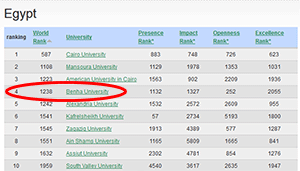 ظهرت منذ ساعات نتيجة التصنيف العالمي webometrics"- إصدار يناير 2016" وحققت البوابة الإلكترونية لجامعة بنها إنجازا عالميا جديدا فقد أحتلت الجامعة المركز الثالث على الجامعات المصرية الحكومية (بعد القاهرة والمنصورة) وأصبح أيضا في المركز الرابع على 63 جامعة حكومية وخاصة (بعد القاهرة والأمريكية المنصورة).كما حصلت جامعة بنها على المركز الـ11 عربيا والـ 14 افريقيا والـ 1238 عالميا وهي بذلك متقدمة عن تصنيف يناير 2015 بمركز عربيا وبمركزين افريقيا و181 مركز عالميا حيث كان ترتيب الجامعة على المركز 12 عربياً والـ16 إفريقيا والـ1419 عالمياً.الجدير بالذكر أن تصنيف webometrics هو أكبر نظام لتقييم الجامعات العالمية حيث يغطي أكثر من 25000 الف جامعة على مستوى العالم، يصدر في إسبانيا عن المجلس العالي للبحث العلمي، يرتبط بمعيار الأبحاث والملفات الفنية، ويتم تحديثه بشكل دوري كل ستة أشهر، ويتم تصنيف أفضل الجامعات على مستوى العالم على أساس أن نشاطات أي جامعة تظهر في مواقعها الإلكترونية.مبروك لجامعة بنها هذا الترتيب في التصنيف العالمي webometrics وتحقيق المزيد من الإنجازات التي تفتخر وتعتز بها الجامعة.